Stolyarenko AndriyExperience:Position applied for: CookDate of birth: 31.01.1968 (age: 49)Citizenship: UkraineResidence permit in Ukraine: NoCountry of residence: UkraineCity of residence: MariupolContact Tel. No: +38 (068) 437-68-98 / +38 (096) 331-06-05E-Mail: stoljarenko-ma@mail.ruU.S. visa: NoE.U. visa: NoUkrainian biometric international passport: Not specifiedDate available from: 01.04.2013English knowledge: GoodMinimum salary: 1800 $ per month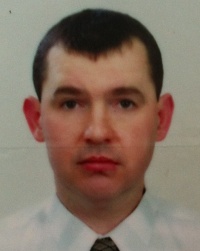 PositionFrom / ToVessel nameVessel typeDWTMEBHPFlagShipownerCrewingCook15.02.2012-07.11.2012Blue SpiritContainer ShipCN/7742MAN4787kwKingstownBALTHELLASIntercontCook23.04.2011-02.10.2011ILyaContainer ShipCN/77425100kw5100kwKingstownBALTHELLASIntercontCook05.02.2010-21.11.2010Palanga SpiritContainer ShipM.P/35003250kw3250kwKingstownBALTHELLASIntercontCook29.01.2009-31.08.2009IlyaContainer ShipCN/50005100kw5100kwKingstownBalthellasIntercontCook31.05.2007-20.12.2007ANL KokodaContainer Ship6384 GRTMitsb 6080kw6080kwKingstownBalthellasIntercontCook09.05.2006-27.02.2007Maria C.Bulk CarrierB.C. 450007060kw7060kwLimassolMaritime inc.,Monrovia, LiberiaDanaosCook23.01.2005-27.09.2005Nova SpiritContainer ShipCont/5500Mitsb/40004000MaltaBalthellasIntercontCook27.06.2004-20.11.2004EsperiaBulk CarrierB.C/425667060kw7060kwKingstownMarble Mar. SA.IntercontCook03.05.2003-11.03.2004EsperiaBulk CarrierB.C/425667060kw7060kwKingstownMarble Mar.SA.Intercont